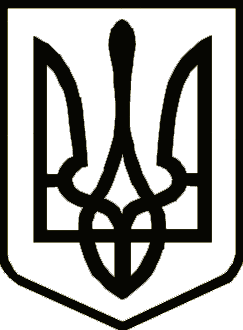 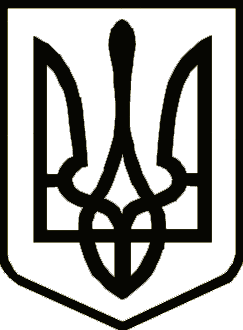 УкраїнаНОСІВСЬКА  МІСЬКА РАДАЧЕРНІГІВСЬКА  ОБЛАСТЬ   Р О З П О Р Я Д Ж Е Н Н Я                  Про проведення консультацій з громадськістющодо проєкту регуляторного акту  «Про встановлення розмірів орендної платиза земельні ділянки, які перебувають укомунальній власності  Носівської міськоїтериторіальної громади»З метою внесення пропозицій і зауважень суб’єктами підприємницької діяльності, мешканцями Носівської територіальної громади,  відповідно до   Закону України «Про засади державної регуляторної політики у сфері господарської діяльності» та Положення про консультації з громадськістю в Носівській територіальній громаді, затвердженого рішенням міської ради від 16.04.2021 року №3/9/VIII, керуючись статтею 42 Закону України «Про місцеве самоврядування в Україні»,  з о б о в ’ я з у ю:1. Провести у період з 10 квітня 2024 року по 10 травня 2024 року громадські обговорення проєкту рішення «Про встановлення розмірів орендної плати за земельні ділянки, які перебувають у комунальній власності Носівської міської територіальної громади», текст проєкту регуляторного акту розміщено на вебсайті Носівської міської ради - http://nosgromada.cg.gov.ua/, розділ «Громадське обговорення».2. Створити робочу групу для організації та проведення консультацій з громадськістю щодо проєкту регуляторного акту «Про встановлення розмірів орендної плати за земельні ділянки, які перебувають у комунальній власності Носівської міської територіальної громади» у складі:3. Фінансовому управлінню міської ради (В.Пазуха) зібрати зауваження та пропозиції, опрацювати та подати на розгляд робочої групи до 14.05.2024 року. 4. Слухання про результати громадського обговорення проєкту регуляторного акту провести 14.05.2024 року о 14-00 год. в залі засідань Носівської міської ради за адресою вул.Центральна, 20 м.Носівка (1-й поверх адміністративної будівлі).5. Фінансовому управлінню ( В.Пазуха) врахувати зауваження, опрацьовані робочою групою, з подальшим внесенням змін для розгляду на сесії міської ради.6.  Начальнику відділу інформаційно-технічного забезпечення виконавчого апарату міської ради І.Скрипчинському розмісти на вебсайті міської ради повідомлення про проведення консультацій з громадськістю. 7.  Контроль за виконанням цього розпорядження залишаю за собою.Міський голова                                                     Володимир ІГНАТЧЕНКО Начальник фінансового управлінняНосівської міської ради                                                      Валентина ПАЗУХА09.04.2024Уповноважена  особа з питаньзапобігання та виявлення корупції                                      Світлана ЯМАвід 2024 року           Носівка №1.Наталія РУБЕЛЬперший заступник міського голови з питань діяльності виконавчих органів,      голова робочої групи2.Вікторія ШЕВЦОВАЧлени робочої групиначальник відділу доходів фінансового управління міської ради, секретар робочої групи 3.4.Валентина ПАЗУХА Ірина НЕСТЕРЕНКОначальник фінансового управління Носівської міської радиначальник відділу соціального захисту населення Носівської міської ради 5.Наталія МАЛИНКОначальник відділу економічного розвитку, інвестицій та регуляторної  діяльності виконавчого апарату Носівської міської ради6.Яна ГЕТЬМАНголовний спеціаліст відділу земельних відносин та екології виконавчого апарату Носівської міської ради7.8.9.10.11.12.Світлана ЯМАТетяна БРУЙОлександр ГАВРИЛКОЛюбов ОМЕЛЬЯНЕНКОВіталій КУЦИЙНаталія БУНЯКначальник відділу правового забезпечення та кадрової роботи виконавчого апарату Носівської міської ради - староста  Козарського старостинського округу- староста  Володьководівицького старостинського округу- староста  Держанівського старостинського округу- депутат Носівської міської ради- депутат Носівської міської ради